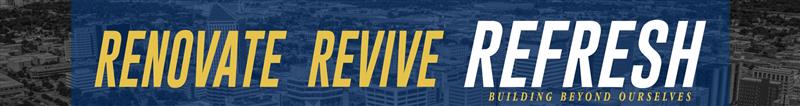 WEEK 4: PrioritiesDaily DevotionalsDaily Time With TruthAs you read these daily scriptures, ask yourself these three questions:What is God saying to me?What do I want to say to God in response?How will I live out this truth?DAY 1: Ezra 1:2-3“’The Lord, the God of heaven, has given me all the kingdoms of the earth and he has appointed me to build a temple for him at Jerusalem in Judah. Any of his people among you may go up to Jerusalem in Judah and build the temple of the Lord, the God of Israel, the God who is in Jerusalem, and may their God be with them.DAY 2: Luke 4:18-19“The Spirit of the Lord is on me, because he has anointed me to proclaim good news to the poor. He has sent me to proclaim freedom for the prisoners and recovery of sight for the blind, to set the oppressed free, to proclaim the year of the Lord’s favor.”DAY 3: 1 John 3:16This is how we know what love is: Jesus Christ laid down his life for us. And we ought to lay down our lives for our brothers and sisters.DAY 4: James 2:14What good is it, my brothers and sisters, if someone claims to have faith but has no deeds? DAY 5: Haggai 1:3-4Then the word of the Lord came through the prophet Haggai: “Is it a time you yourselves to be living in your paneled houses, while this house remains a ruin?”Discussion Questions:Being in God’s Presence: Nathan listened to God’s call, and He provided a space to become So Home. In what ways can we experience the presence of God in our lives and allow it to stir our spirits and fill us with purpose?How does the presence of God encourage and motivate us to continue doing His work, even in the face of opposition and challenges?Read Haggai 1:7-11. Can you think of a time where you were not in God’s presence? How did God grab back your attention?God Provides:What miracles have you witnessed or experienced in your life that show God's faithfulness in providing for our needs?How can you rely on God's faithfulness in your current circumstances?Opening Your Heart:How can we as a church embrace the responsibility of addressing needs in our community and in our church?What needs do you see in your community, and how might you feel called to address them in partnership with God?